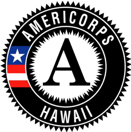 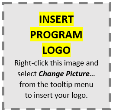 AMERICORPS ELIGIBILITYVERIFICATION FORMPART I – TO BE COMPLETED BY MEMBER
Sections 1, 2 and 3 are to be completed and certified by the AmeriCorps Member prior to enrollment in .PART I – TO BE COMPLETED BY MEMBER
Sections 1, 2 and 3 are to be completed and certified by the AmeriCorps Member prior to enrollment in .PART I – TO BE COMPLETED BY MEMBER
Sections 1, 2 and 3 are to be completed and certified by the AmeriCorps Member prior to enrollment in .PART I – TO BE COMPLETED BY MEMBER
Sections 1, 2 and 3 are to be completed and certified by the AmeriCorps Member prior to enrollment in .PART I – TO BE COMPLETED BY MEMBER
Sections 1, 2 and 3 are to be completed and certified by the AmeriCorps Member prior to enrollment in .PART I – TO BE COMPLETED BY MEMBER
Sections 1, 2 and 3 are to be completed and certified by the AmeriCorps Member prior to enrollment in .PART I – TO BE COMPLETED BY MEMBER
Sections 1, 2 and 3 are to be completed and certified by the AmeriCorps Member prior to enrollment in .PART I – TO BE COMPLETED BY MEMBER
Sections 1, 2 and 3 are to be completed and certified by the AmeriCorps Member prior to enrollment in .SECTION 1Member InformationLast Name Last Name First Name First Name MI Maiden Name Maiden Name SECTION 1Member InformationAddress (street name and number) Address (street name and number) Address (street name and number) Address (street name and number) Apt. # Date of Birth (MM/DD/YYYY) SECTION 1Member InformationCity City State Zip Zip Social Security Number Social Security Number SECTION 2Education RequirementPlease check the box that applies:Please check the box that applies:Please check the box that applies:Please check the box that applies:Please check the box that applies:Please check the box that applies:Please check the box that applies:SECTION 2Education Requirement I possess a high school diploma or have earned an equivalency certificate. I do NOT possess a high school diploma or equivalency certificate. Please check the box that applies: I agree to pursue a high school diploma or equivalency certificate during my term of service. I agree to obtain a high school diploma or its equivalent prior to using the education award and certify that I have not dropped out of elementary or secondary school in order to enroll as an AmeriCorps member.  I possess a high school diploma or have earned an equivalency certificate. I do NOT possess a high school diploma or equivalency certificate. Please check the box that applies: I agree to pursue a high school diploma or equivalency certificate during my term of service. I agree to obtain a high school diploma or its equivalent prior to using the education award and certify that I have not dropped out of elementary or secondary school in order to enroll as an AmeriCorps member.  I possess a high school diploma or have earned an equivalency certificate. I do NOT possess a high school diploma or equivalency certificate. Please check the box that applies: I agree to pursue a high school diploma or equivalency certificate during my term of service. I agree to obtain a high school diploma or its equivalent prior to using the education award and certify that I have not dropped out of elementary or secondary school in order to enroll as an AmeriCorps member.  I possess a high school diploma or have earned an equivalency certificate. I do NOT possess a high school diploma or equivalency certificate. Please check the box that applies: I agree to pursue a high school diploma or equivalency certificate during my term of service. I agree to obtain a high school diploma or its equivalent prior to using the education award and certify that I have not dropped out of elementary or secondary school in order to enroll as an AmeriCorps member.  I possess a high school diploma or have earned an equivalency certificate. I do NOT possess a high school diploma or equivalency certificate. Please check the box that applies: I agree to pursue a high school diploma or equivalency certificate during my term of service. I agree to obtain a high school diploma or its equivalent prior to using the education award and certify that I have not dropped out of elementary or secondary school in order to enroll as an AmeriCorps member.  I possess a high school diploma or have earned an equivalency certificate. I do NOT possess a high school diploma or equivalency certificate. Please check the box that applies: I agree to pursue a high school diploma or equivalency certificate during my term of service. I agree to obtain a high school diploma or its equivalent prior to using the education award and certify that I have not dropped out of elementary or secondary school in order to enroll as an AmeriCorps member.  I possess a high school diploma or have earned an equivalency certificate. I do NOT possess a high school diploma or equivalency certificate. Please check the box that applies: I agree to pursue a high school diploma or equivalency certificate during my term of service. I agree to obtain a high school diploma or its equivalent prior to using the education award and certify that I have not dropped out of elementary or secondary school in order to enroll as an AmeriCorps member. SECTION 2Education RequirementAn individual may request a waiver from CNCS based on 1) an independent evaluation secured by the program demonstrating that the individual is not capable of obtaining a high school diploma or its equivalent; or 2) be enrolled in an institution of higher education on an ability to benefit basis and be considered eligible for funds under section 484 of the Higher Education Act of 1965.An individual may request a waiver from CNCS based on 1) an independent evaluation secured by the program demonstrating that the individual is not capable of obtaining a high school diploma or its equivalent; or 2) be enrolled in an institution of higher education on an ability to benefit basis and be considered eligible for funds under section 484 of the Higher Education Act of 1965.An individual may request a waiver from CNCS based on 1) an independent evaluation secured by the program demonstrating that the individual is not capable of obtaining a high school diploma or its equivalent; or 2) be enrolled in an institution of higher education on an ability to benefit basis and be considered eligible for funds under section 484 of the Higher Education Act of 1965.An individual may request a waiver from CNCS based on 1) an independent evaluation secured by the program demonstrating that the individual is not capable of obtaining a high school diploma or its equivalent; or 2) be enrolled in an institution of higher education on an ability to benefit basis and be considered eligible for funds under section 484 of the Higher Education Act of 1965.An individual may request a waiver from CNCS based on 1) an independent evaluation secured by the program demonstrating that the individual is not capable of obtaining a high school diploma or its equivalent; or 2) be enrolled in an institution of higher education on an ability to benefit basis and be considered eligible for funds under section 484 of the Higher Education Act of 1965.An individual may request a waiver from CNCS based on 1) an independent evaluation secured by the program demonstrating that the individual is not capable of obtaining a high school diploma or its equivalent; or 2) be enrolled in an institution of higher education on an ability to benefit basis and be considered eligible for funds under section 484 of the Higher Education Act of 1965.An individual may request a waiver from CNCS based on 1) an independent evaluation secured by the program demonstrating that the individual is not capable of obtaining a high school diploma or its equivalent; or 2) be enrolled in an institution of higher education on an ability to benefit basis and be considered eligible for funds under section 484 of the Higher Education Act of 1965.SECTION 3National Service Criminal History Check (NSCHC)I understand that selection into the program is contingent upon the organization’s review of a National Service Criminal History Check, which may consist of up to three parts: National Sex Offender Public Website (NSOPW) CheckStatewide Repository Checks (for State of Service AND State of Residence) FBI Fingerprint-based Check I am aware that my identity must be verified with a government-issued photo ID. I understand that the results of these checks will be kept confidential. I understand that the results of these checks could affect my eligibility to serve in AmeriCorps with . I understand that I have the right to review the findings.I understand that selection into the program is contingent upon the organization’s review of a National Service Criminal History Check, which may consist of up to three parts: National Sex Offender Public Website (NSOPW) CheckStatewide Repository Checks (for State of Service AND State of Residence) FBI Fingerprint-based Check I am aware that my identity must be verified with a government-issued photo ID. I understand that the results of these checks will be kept confidential. I understand that the results of these checks could affect my eligibility to serve in AmeriCorps with . I understand that I have the right to review the findings.I understand that selection into the program is contingent upon the organization’s review of a National Service Criminal History Check, which may consist of up to three parts: National Sex Offender Public Website (NSOPW) CheckStatewide Repository Checks (for State of Service AND State of Residence) FBI Fingerprint-based Check I am aware that my identity must be verified with a government-issued photo ID. I understand that the results of these checks will be kept confidential. I understand that the results of these checks could affect my eligibility to serve in AmeriCorps with . I understand that I have the right to review the findings.I understand that selection into the program is contingent upon the organization’s review of a National Service Criminal History Check, which may consist of up to three parts: National Sex Offender Public Website (NSOPW) CheckStatewide Repository Checks (for State of Service AND State of Residence) FBI Fingerprint-based Check I am aware that my identity must be verified with a government-issued photo ID. I understand that the results of these checks will be kept confidential. I understand that the results of these checks could affect my eligibility to serve in AmeriCorps with . I understand that I have the right to review the findings.I understand that selection into the program is contingent upon the organization’s review of a National Service Criminal History Check, which may consist of up to three parts: National Sex Offender Public Website (NSOPW) CheckStatewide Repository Checks (for State of Service AND State of Residence) FBI Fingerprint-based Check I am aware that my identity must be verified with a government-issued photo ID. I understand that the results of these checks will be kept confidential. I understand that the results of these checks could affect my eligibility to serve in AmeriCorps with . I understand that I have the right to review the findings.I understand that selection into the program is contingent upon the organization’s review of a National Service Criminal History Check, which may consist of up to three parts: National Sex Offender Public Website (NSOPW) CheckStatewide Repository Checks (for State of Service AND State of Residence) FBI Fingerprint-based Check I am aware that my identity must be verified with a government-issued photo ID. I understand that the results of these checks will be kept confidential. I understand that the results of these checks could affect my eligibility to serve in AmeriCorps with . I understand that I have the right to review the findings.I understand that selection into the program is contingent upon the organization’s review of a National Service Criminal History Check, which may consist of up to three parts: National Sex Offender Public Website (NSOPW) CheckStatewide Repository Checks (for State of Service AND State of Residence) FBI Fingerprint-based Check I am aware that my identity must be verified with a government-issued photo ID. I understand that the results of these checks will be kept confidential. I understand that the results of these checks could affect my eligibility to serve in AmeriCorps with . I understand that I have the right to review the findings.SECTION 3National Service Criminal History Check (NSCHC)Please check the box that applies:Please check the box that applies:Please check the box that applies:Please check the box that applies:Please check the box that applies:Please check the box that applies:Please check the box that applies:SECTION 3National Service Criminal History Check (NSCHC) I agree to allow the program to conduct the National Service Criminal History Check as explained above, including a search of Hawaii and my current state of residence, if it is not Hawaii, prior to enrolling me into the program. I agree to allow the program to conduct the National Service Criminal History Check as explained above, including a search of Hawaii and my current state of residence, if it is not Hawaii, prior to enrolling me into the program. I agree to allow the program to conduct the National Service Criminal History Check as explained above, including a search of Hawaii and my current state of residence, if it is not Hawaii, prior to enrolling me into the program. I agree to allow the program to conduct the National Service Criminal History Check as explained above, including a search of Hawaii and my current state of residence, if it is not Hawaii, prior to enrolling me into the program. I agree to allow the program to conduct the National Service Criminal History Check as explained above, including a search of Hawaii and my current state of residence, if it is not Hawaii, prior to enrolling me into the program. I agree to allow the program to conduct the National Service Criminal History Check as explained above, including a search of Hawaii and my current state of residence, if it is not Hawaii, prior to enrolling me into the program. I agree to allow the program to conduct the National Service Criminal History Check as explained above, including a search of Hawaii and my current state of residence, if it is not Hawaii, prior to enrolling me into the program.SECTION 3National Service Criminal History Check (NSCHC)Please list any aliases or names previously used, such as maiden names Please list any aliases or names previously used, such as maiden names Please list any aliases or names previously used, such as maiden names Please list any aliases or names previously used, such as maiden names Please list any aliases or names previously used, such as maiden names Please list any aliases or names previously used, such as maiden names SECTION 3National Service Criminal History Check (NSCHC)State of Residence State of Residence State of Residence State of Residence State of Residence State of Residence SECTION 3National Service Criminal History Check (NSCHC)NOTE: State of Residence is defined as the location you resided at the moment in time you applied to serve in AmeriCorps. For college students: an individual applying to serve or work who is enrolled as a full-time college student is deemed to be residing in the state where they live for the purpose of attending school, without regards to whether or not that home is on- or off-campus, and whether or not that home is in the same state as the college is located. Programs may NOT opt to use any other basis for identifying the student’s state of residence, such as the student’s family home.NOTE: State of Residence is defined as the location you resided at the moment in time you applied to serve in AmeriCorps. For college students: an individual applying to serve or work who is enrolled as a full-time college student is deemed to be residing in the state where they live for the purpose of attending school, without regards to whether or not that home is on- or off-campus, and whether or not that home is in the same state as the college is located. Programs may NOT opt to use any other basis for identifying the student’s state of residence, such as the student’s family home.NOTE: State of Residence is defined as the location you resided at the moment in time you applied to serve in AmeriCorps. For college students: an individual applying to serve or work who is enrolled as a full-time college student is deemed to be residing in the state where they live for the purpose of attending school, without regards to whether or not that home is on- or off-campus, and whether or not that home is in the same state as the college is located. Programs may NOT opt to use any other basis for identifying the student’s state of residence, such as the student’s family home.NOTE: State of Residence is defined as the location you resided at the moment in time you applied to serve in AmeriCorps. For college students: an individual applying to serve or work who is enrolled as a full-time college student is deemed to be residing in the state where they live for the purpose of attending school, without regards to whether or not that home is on- or off-campus, and whether or not that home is in the same state as the college is located. Programs may NOT opt to use any other basis for identifying the student’s state of residence, such as the student’s family home.NOTE: State of Residence is defined as the location you resided at the moment in time you applied to serve in AmeriCorps. For college students: an individual applying to serve or work who is enrolled as a full-time college student is deemed to be residing in the state where they live for the purpose of attending school, without regards to whether or not that home is on- or off-campus, and whether or not that home is in the same state as the college is located. Programs may NOT opt to use any other basis for identifying the student’s state of residence, such as the student’s family home.NOTE: State of Residence is defined as the location you resided at the moment in time you applied to serve in AmeriCorps. For college students: an individual applying to serve or work who is enrolled as a full-time college student is deemed to be residing in the state where they live for the purpose of attending school, without regards to whether or not that home is on- or off-campus, and whether or not that home is in the same state as the college is located. Programs may NOT opt to use any other basis for identifying the student’s state of residence, such as the student’s family home.SECTION 3National Service Criminal History Check (NSCHC) I do NOT agree to allow the program to conduct the National Service Criminal History Checks as listed above. I understand that I cannot serve in an AmeriCorps position with this program or any other program that requires the National Service Criminal History Check to be completed. I do NOT agree to allow the program to conduct the National Service Criminal History Checks as listed above. I understand that I cannot serve in an AmeriCorps position with this program or any other program that requires the National Service Criminal History Check to be completed. I do NOT agree to allow the program to conduct the National Service Criminal History Checks as listed above. I understand that I cannot serve in an AmeriCorps position with this program or any other program that requires the National Service Criminal History Check to be completed. I do NOT agree to allow the program to conduct the National Service Criminal History Checks as listed above. I understand that I cannot serve in an AmeriCorps position with this program or any other program that requires the National Service Criminal History Check to be completed. I do NOT agree to allow the program to conduct the National Service Criminal History Checks as listed above. I understand that I cannot serve in an AmeriCorps position with this program or any other program that requires the National Service Criminal History Check to be completed. I do NOT agree to allow the program to conduct the National Service Criminal History Checks as listed above. I understand that I cannot serve in an AmeriCorps position with this program or any other program that requires the National Service Criminal History Check to be completed. I do NOT agree to allow the program to conduct the National Service Criminal History Checks as listed above. I understand that I cannot serve in an AmeriCorps position with this program or any other program that requires the National Service Criminal History Check to be completed.Member CertificationI attest, under penalty of perjury, that to the best of my knowledge the information contained in this document is true and correct. By signing this I agree to be considered for a position in .I attest, under penalty of perjury, that to the best of my knowledge the information contained in this document is true and correct. By signing this I agree to be considered for a position in .I attest, under penalty of perjury, that to the best of my knowledge the information contained in this document is true and correct. By signing this I agree to be considered for a position in .Member CertificationMember Name Printed Member SignatureXDate Signed Member CertificationI hereby certify that I am the parent or legal guardian of the above-named member, a minor under the age of eighteen years, and hereby consent on behalf of said minor to be considered for a position in .I hereby certify that I am the parent or legal guardian of the above-named member, a minor under the age of eighteen years, and hereby consent on behalf of said minor to be considered for a position in .I hereby certify that I am the parent or legal guardian of the above-named member, a minor under the age of eighteen years, and hereby consent on behalf of said minor to be considered for a position in .Member CertificationParent/Legal Guardian Name Printed Parent/Legal Guardian SignatureXDate Signed PART II – TO BE COMPLETED BY AUTHORIZED PROGRAM REPRESENTATIVE
Sections 4, 5 and 6 are to be completed and certified by the Program Director or Authorized Representative prior to enrollment to determine eligibility as an AmeriCorps Member for .PART II – TO BE COMPLETED BY AUTHORIZED PROGRAM REPRESENTATIVE
Sections 4, 5 and 6 are to be completed and certified by the Program Director or Authorized Representative prior to enrollment to determine eligibility as an AmeriCorps Member for .PART II – TO BE COMPLETED BY AUTHORIZED PROGRAM REPRESENTATIVE
Sections 4, 5 and 6 are to be completed and certified by the Program Director or Authorized Representative prior to enrollment to determine eligibility as an AmeriCorps Member for .PART II – TO BE COMPLETED BY AUTHORIZED PROGRAM REPRESENTATIVE
Sections 4, 5 and 6 are to be completed and certified by the Program Director or Authorized Representative prior to enrollment to determine eligibility as an AmeriCorps Member for .PART II – TO BE COMPLETED BY AUTHORIZED PROGRAM REPRESENTATIVE
Sections 4, 5 and 6 are to be completed and certified by the Program Director or Authorized Representative prior to enrollment to determine eligibility as an AmeriCorps Member for .PART II – TO BE COMPLETED BY AUTHORIZED PROGRAM REPRESENTATIVE
Sections 4, 5 and 6 are to be completed and certified by the Program Director or Authorized Representative prior to enrollment to determine eligibility as an AmeriCorps Member for .PART II – TO BE COMPLETED BY AUTHORIZED PROGRAM REPRESENTATIVE
Sections 4, 5 and 6 are to be completed and certified by the Program Director or Authorized Representative prior to enrollment to determine eligibility as an AmeriCorps Member for .PART II – TO BE COMPLETED BY AUTHORIZED PROGRAM REPRESENTATIVE
Sections 4, 5 and 6 are to be completed and certified by the Program Director or Authorized Representative prior to enrollment to determine eligibility as an AmeriCorps Member for .SECTION 4AgeRequirementsPrimary Documentation to Verify Age Birth Certificate United States Passport Report of birth abroad of a U.S. Citizen (FS–240) issued by the State Department Certificate of birth-foreign service (FS–545) issued by the State Department Birth Certificate United States Passport Report of birth abroad of a U.S. Citizen (FS–240) issued by the State Department Certificate of birth-foreign service (FS–545) issued by the State Department Birth Certificate United States Passport Report of birth abroad of a U.S. Citizen (FS–240) issued by the State Department Certificate of birth-foreign service (FS–545) issued by the State Department Birth Certificate United States Passport Report of birth abroad of a U.S. Citizen (FS–240) issued by the State Department Certificate of birth-foreign service (FS–545) issued by the State Department Birth Certificate United States Passport Report of birth abroad of a U.S. Citizen (FS–240) issued by the State Department Certificate of birth-foreign service (FS–545) issued by the State Department Birth Certificate United States Passport Report of birth abroad of a U.S. Citizen (FS–240) issued by the State Department Certificate of birth-foreign service (FS–545) issued by the State DepartmentSECTION 4AgeRequirementsDocument TitleDocument TitleDocument TitleDocument NumberDocument NumberDocument NumberIssuing AuthoritySECTION 4AgeRequirementsPlease check the box that applies:Please check the box that applies:Please check the box that applies:Please check the box that applies:Please check the box that applies:Please check the box that applies:Please check the box that applies:SECTION 4AgeRequirements Member is 18 years of age or older. Member is 17 years of age and has obtained parental consent to enroll in the AmeriCorps program. Member is 18 years of age or older. Member is 17 years of age and has obtained parental consent to enroll in the AmeriCorps program. Member is 18 years of age or older. Member is 17 years of age and has obtained parental consent to enroll in the AmeriCorps program. Member is 18 years of age or older. Member is 17 years of age and has obtained parental consent to enroll in the AmeriCorps program. Member is 18 years of age or older. Member is 17 years of age and has obtained parental consent to enroll in the AmeriCorps program. Member is 18 years of age or older. Member is 17 years of age and has obtained parental consent to enroll in the AmeriCorps program. Member is 18 years of age or older. Member is 17 years of age and has obtained parental consent to enroll in the AmeriCorps program.SECTION 4AgeRequirementsNOTE: Parent or Legal Guardian authorizing consent must be provided with the member Position Description to inform them of the duties and responsibilities of the AmeriCorps member.NOTE: Parent or Legal Guardian authorizing consent must be provided with the member Position Description to inform them of the duties and responsibilities of the AmeriCorps member.NOTE: Parent or Legal Guardian authorizing consent must be provided with the member Position Description to inform them of the duties and responsibilities of the AmeriCorps member.NOTE: Parent or Legal Guardian authorizing consent must be provided with the member Position Description to inform them of the duties and responsibilities of the AmeriCorps member.NOTE: Parent or Legal Guardian authorizing consent must be provided with the member Position Description to inform them of the duties and responsibilities of the AmeriCorps member.NOTE: Parent or Legal Guardian authorizing consent must be provided with the member Position Description to inform them of the duties and responsibilities of the AmeriCorps member.NOTE: Parent or Legal Guardian authorizing consent must be provided with the member Position Description to inform them of the duties and responsibilities of the AmeriCorps member.SECTION 5CitizenshipStatusExamine one document from List A or examine one document from List B. Record the title, number, issuing authority, and expiration date, if any, of the document(s) reviewed.Examine one document from List A or examine one document from List B. Record the title, number, issuing authority, and expiration date, if any, of the document(s) reviewed.Examine one document from List A or examine one document from List B. Record the title, number, issuing authority, and expiration date, if any, of the document(s) reviewed.Examine one document from List A or examine one document from List B. Record the title, number, issuing authority, and expiration date, if any, of the document(s) reviewed.Examine one document from List A or examine one document from List B. Record the title, number, issuing authority, and expiration date, if any, of the document(s) reviewed.Examine one document from List A or examine one document from List B. Record the title, number, issuing authority, and expiration date, if any, of the document(s) reviewed.Examine one document from List A or examine one document from List B. Record the title, number, issuing authority, and expiration date, if any, of the document(s) reviewed.SECTION 5CitizenshipStatusList A – Primary documentation of status as a U.S. citizen or national Birth certificate showing that the individual was born in one of the 50 states, the District of Columbia, Puerto Rico, Guam, the U.S. Virgin Islands, American Samoa, or the Northern Marina Islands United States Passport Report of birth abroad of a U.S. Citizen (FS–240) issued by the State Department Certificate of birth-foreign service (FS–545) issued by the State Department Certification of report of birth (DS–1350) issued by the State Department  Certificate of naturalization (Form N–550 or N–570) issued by the INS Certificate of citizenship (Form N–560 or N–561) issued by the INS Birth certificate showing that the individual was born in one of the 50 states, the District of Columbia, Puerto Rico, Guam, the U.S. Virgin Islands, American Samoa, or the Northern Marina Islands United States Passport Report of birth abroad of a U.S. Citizen (FS–240) issued by the State Department Certificate of birth-foreign service (FS–545) issued by the State Department Certification of report of birth (DS–1350) issued by the State Department  Certificate of naturalization (Form N–550 or N–570) issued by the INS Certificate of citizenship (Form N–560 or N–561) issued by the INS Birth certificate showing that the individual was born in one of the 50 states, the District of Columbia, Puerto Rico, Guam, the U.S. Virgin Islands, American Samoa, or the Northern Marina Islands United States Passport Report of birth abroad of a U.S. Citizen (FS–240) issued by the State Department Certificate of birth-foreign service (FS–545) issued by the State Department Certification of report of birth (DS–1350) issued by the State Department  Certificate of naturalization (Form N–550 or N–570) issued by the INS Certificate of citizenship (Form N–560 or N–561) issued by the INS Birth certificate showing that the individual was born in one of the 50 states, the District of Columbia, Puerto Rico, Guam, the U.S. Virgin Islands, American Samoa, or the Northern Marina Islands United States Passport Report of birth abroad of a U.S. Citizen (FS–240) issued by the State Department Certificate of birth-foreign service (FS–545) issued by the State Department Certification of report of birth (DS–1350) issued by the State Department  Certificate of naturalization (Form N–550 or N–570) issued by the INS Certificate of citizenship (Form N–560 or N–561) issued by the INS Birth certificate showing that the individual was born in one of the 50 states, the District of Columbia, Puerto Rico, Guam, the U.S. Virgin Islands, American Samoa, or the Northern Marina Islands United States Passport Report of birth abroad of a U.S. Citizen (FS–240) issued by the State Department Certificate of birth-foreign service (FS–545) issued by the State Department Certification of report of birth (DS–1350) issued by the State Department  Certificate of naturalization (Form N–550 or N–570) issued by the INS Certificate of citizenship (Form N–560 or N–561) issued by the INS Birth certificate showing that the individual was born in one of the 50 states, the District of Columbia, Puerto Rico, Guam, the U.S. Virgin Islands, American Samoa, or the Northern Marina Islands United States Passport Report of birth abroad of a U.S. Citizen (FS–240) issued by the State Department Certificate of birth-foreign service (FS–545) issued by the State Department Certification of report of birth (DS–1350) issued by the State Department  Certificate of naturalization (Form N–550 or N–570) issued by the INS Certificate of citizenship (Form N–560 or N–561) issued by the INSSECTION 5CitizenshipStatusList B – Primary documentation of status as a lawful permanent resident of the U.S. Permanent Resident Card, INS Form I–551 Alien Registration Receipt Card, INS Form I–551 Passport indicating that the INS has approved it as temporary evidence of lawful admission for permanent residence Departure Record (INS Form I–94) indicating that the INS has approved it as temporary evidence of lawful admission for permanent residence Permanent Resident Card, INS Form I–551 Alien Registration Receipt Card, INS Form I–551 Passport indicating that the INS has approved it as temporary evidence of lawful admission for permanent residence Departure Record (INS Form I–94) indicating that the INS has approved it as temporary evidence of lawful admission for permanent residence Permanent Resident Card, INS Form I–551 Alien Registration Receipt Card, INS Form I–551 Passport indicating that the INS has approved it as temporary evidence of lawful admission for permanent residence Departure Record (INS Form I–94) indicating that the INS has approved it as temporary evidence of lawful admission for permanent residence Permanent Resident Card, INS Form I–551 Alien Registration Receipt Card, INS Form I–551 Passport indicating that the INS has approved it as temporary evidence of lawful admission for permanent residence Departure Record (INS Form I–94) indicating that the INS has approved it as temporary evidence of lawful admission for permanent residence Permanent Resident Card, INS Form I–551 Alien Registration Receipt Card, INS Form I–551 Passport indicating that the INS has approved it as temporary evidence of lawful admission for permanent residence Departure Record (INS Form I–94) indicating that the INS has approved it as temporary evidence of lawful admission for permanent residence Permanent Resident Card, INS Form I–551 Alien Registration Receipt Card, INS Form I–551 Passport indicating that the INS has approved it as temporary evidence of lawful admission for permanent residence Departure Record (INS Form I–94) indicating that the INS has approved it as temporary evidence of lawful admission for permanent residenceSECTION 5CitizenshipStatusDocument TitleDocument TitleDocument TitleDocument TitleDocument NumberDocument NumberDocument NumberSECTION 5CitizenshipStatusIssuing AuthorityIssuing AuthorityIssuing AuthorityIssuing AuthorityIssuing AuthorityIssuing AuthorityExpiration DateSECTION 5CitizenshipStatusNOTE: If primary documentation is not available, the program must obtain written approval from the Hawaii Commission and the Corporation that other documentation is sufficient to demonstrate the individual's status as a U.S. citizen, U.S. national, or lawful permanent resident alien in accordance with Subpart B—Participant Eligibility, Requirements, and Benefits § 2522.200.NOTE: If primary documentation is not available, the program must obtain written approval from the Hawaii Commission and the Corporation that other documentation is sufficient to demonstrate the individual's status as a U.S. citizen, U.S. national, or lawful permanent resident alien in accordance with Subpart B—Participant Eligibility, Requirements, and Benefits § 2522.200.NOTE: If primary documentation is not available, the program must obtain written approval from the Hawaii Commission and the Corporation that other documentation is sufficient to demonstrate the individual's status as a U.S. citizen, U.S. national, or lawful permanent resident alien in accordance with Subpart B—Participant Eligibility, Requirements, and Benefits § 2522.200.NOTE: If primary documentation is not available, the program must obtain written approval from the Hawaii Commission and the Corporation that other documentation is sufficient to demonstrate the individual's status as a U.S. citizen, U.S. national, or lawful permanent resident alien in accordance with Subpart B—Participant Eligibility, Requirements, and Benefits § 2522.200.NOTE: If primary documentation is not available, the program must obtain written approval from the Hawaii Commission and the Corporation that other documentation is sufficient to demonstrate the individual's status as a U.S. citizen, U.S. national, or lawful permanent resident alien in accordance with Subpart B—Participant Eligibility, Requirements, and Benefits § 2522.200.NOTE: If primary documentation is not available, the program must obtain written approval from the Hawaii Commission and the Corporation that other documentation is sufficient to demonstrate the individual's status as a U.S. citizen, U.S. national, or lawful permanent resident alien in accordance with Subpart B—Participant Eligibility, Requirements, and Benefits § 2522.200.NOTE: If primary documentation is not available, the program must obtain written approval from the Hawaii Commission and the Corporation that other documentation is sufficient to demonstrate the individual's status as a U.S. citizen, U.S. national, or lawful permanent resident alien in accordance with Subpart B—Participant Eligibility, Requirements, and Benefits § 2522.200.SECTION 6NSCHCPlease ensure the National Service Criminal History Check (NSCHC) Consent and Verification has been completed.Please ensure the National Service Criminal History Check (NSCHC) Consent and Verification has been completed.Please ensure the National Service Criminal History Check (NSCHC) Consent and Verification has been completed.Please ensure the National Service Criminal History Check (NSCHC) Consent and Verification has been completed.Please ensure the National Service Criminal History Check (NSCHC) Consent and Verification has been completed.Please ensure the National Service Criminal History Check (NSCHC) Consent and Verification has been completed.Please ensure the National Service Criminal History Check (NSCHC) Consent and Verification has been completed.StaffCertificationI attest, under penalty of perjury, that I have examined the documents presented by the above-named member and that the above listed documents appear to be genuine and related to the member named. To the best of my knowledge, the member is eligible to serve in .I attest, under penalty of perjury, that I have examined the documents presented by the above-named member and that the above listed documents appear to be genuine and related to the member named. To the best of my knowledge, the member is eligible to serve in .I attest, under penalty of perjury, that I have examined the documents presented by the above-named member and that the above listed documents appear to be genuine and related to the member named. To the best of my knowledge, the member is eligible to serve in .I attest, under penalty of perjury, that I have examined the documents presented by the above-named member and that the above listed documents appear to be genuine and related to the member named. To the best of my knowledge, the member is eligible to serve in .I attest, under penalty of perjury, that I have examined the documents presented by the above-named member and that the above listed documents appear to be genuine and related to the member named. To the best of my knowledge, the member is eligible to serve in .I attest, under penalty of perjury, that I have examined the documents presented by the above-named member and that the above listed documents appear to be genuine and related to the member named. To the best of my knowledge, the member is eligible to serve in .I attest, under penalty of perjury, that I have examined the documents presented by the above-named member and that the above listed documents appear to be genuine and related to the member named. To the best of my knowledge, the member is eligible to serve in .StaffCertificationAuthorized Representative Name PrintedAuthorized Representative Name PrintedAuthorized Representative SignatureXAuthorized Representative SignatureXAuthorized Representative SignatureXDate SignedDate SignedStaffCertificationAuthorized Representative TitleAuthorized Representative TitleAuthorized Representative TitleAuthorized Representative TitleOrganization NameOrganization NameOrganization Name